Les diagrammes état / transition doivent utiliser le formalisme SysML (Automates hiérarchiques de Harel).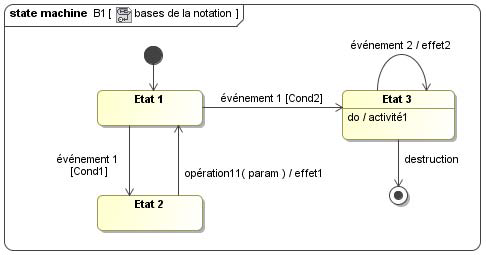 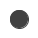 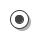 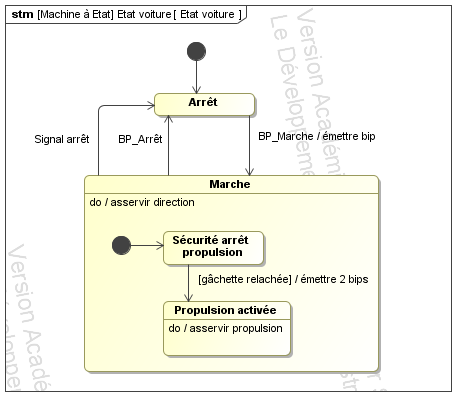 Figure 1 : exemple de diagramme d'état (comporte un état composite)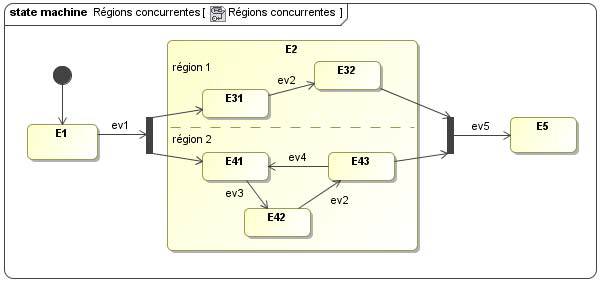 L’élève doit savoir :Lire un diagramme d’état SysML :
A partir de l’occurrence d’un événement donné, il peut en déduire ;dans quel nouvel état passe le graphequels sont les effets ou les activités déclenchésEn particulier, doivent être connues les notions :EtatEvénement déclencheur / effetEtat initial / état finalLimites :On n’exige pas que l’élève élabore un diagramme d’étatSauf nécessité du système étudié, on évitera l’utilisation du pseudo-état history et des régions concurrentes.Chapitre2. Maquettage des solutions constructivesObjectif général de formationDéfinir et valider une solution par simulation. Établir un modèle de comportement adapté. Définir l’architecture de la chaîne d’information, les paramètres et les variables associés à la simulation.L'élève recherche et choisit une solution logicielle ou matérielle au regard de la définition d'un système, d'une documentation technique, d'une norme. Il identifie les caractéristiques d'un constituant pour valider un choix.Il s’approprie un modèle de comportement qui lui est proposé et utilise une chaîne de conception numérique. Il simule les solutions fonctionnelles pour valider les différents comportements et faire des choix technologiques qui permettront ensuite de simuler le comportement réel avant implémentation.Paragraphe2.3 Modélisations et simulationsSous paragrapheDiagramme états-transitions pour un système événementielConnaissancesNiveau d’enseignementPremière TerminaleNiveau taxonomique3. Le contenu est relatif à la maîtrise d’outils d’étude ou d’action : utiliser, manipuler des règles ou des ensembles de règles (algorithme), des principes, des démarches formalisées en vue d’un résultat à atteindre.CommentaireOn se limite à l’analyse simple d’un diagramme états-transitions donné.Liens